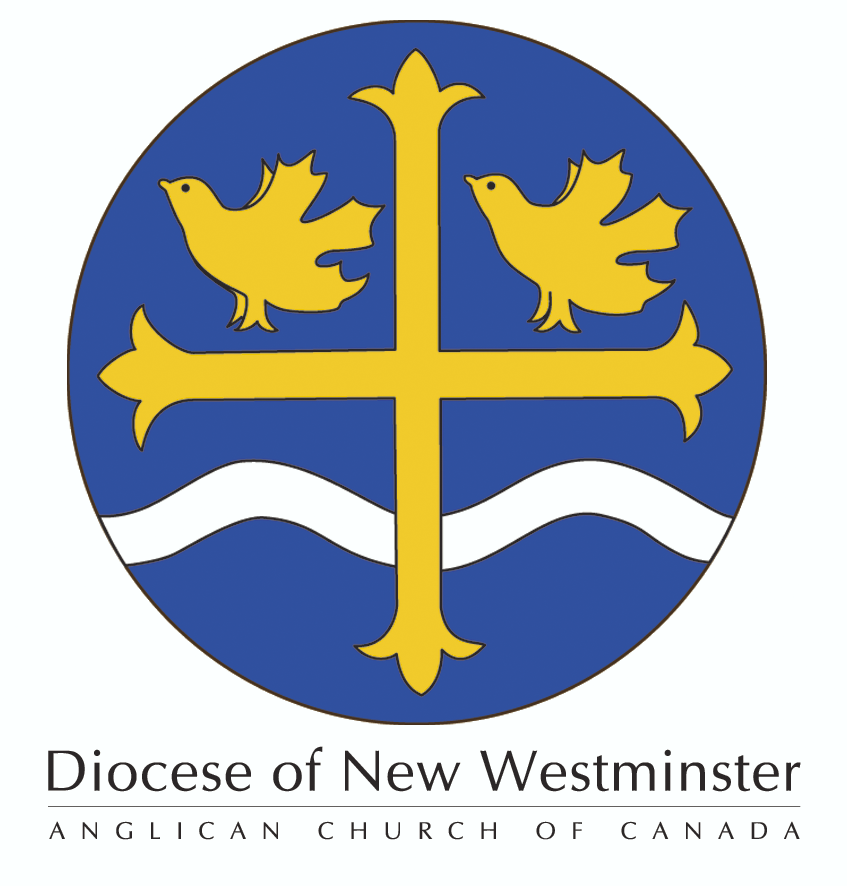 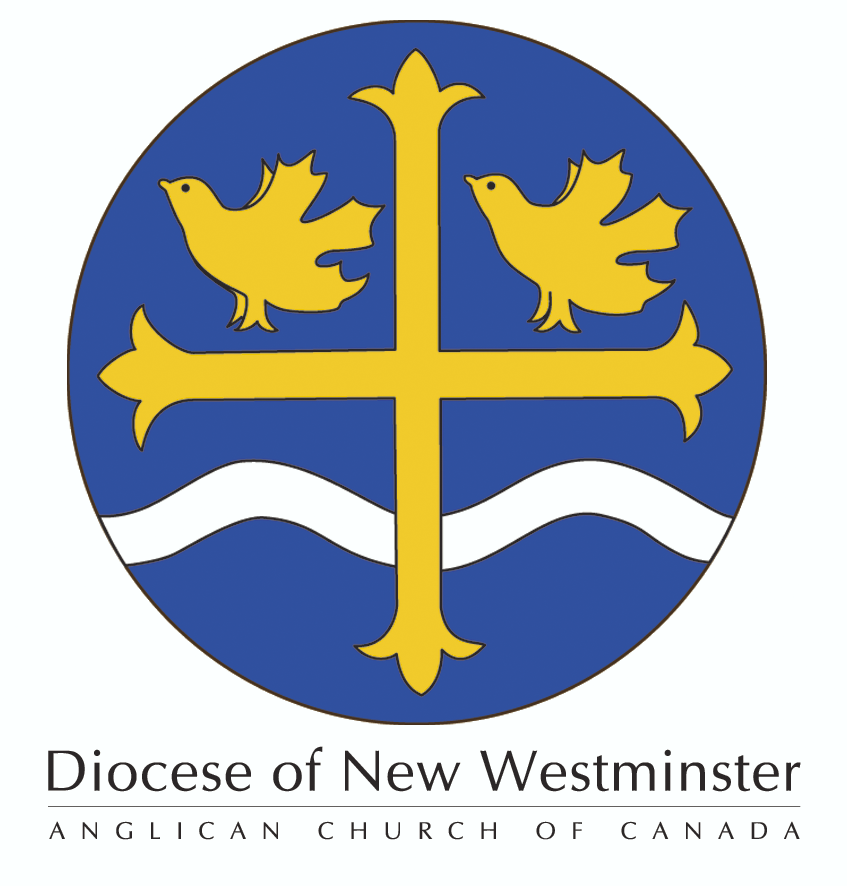 The Order of the 
Diocese of Nomination Form 2022Please review the eligibility requirements and other information on the Parish Nomination Information Sheet before completing this form. Each parish may nominate only one person for the 2022 honours.Please print clearly and do not change the layout of this form.  NOMINEE Please provide the Nominee’s FULL formal Name and indicate the name they normally use.Title: (Circle preferred) Mr. / Ms / Mrs. / Dr.  Given Name(s):	Surname:	Name normally used: _________________________________________________________________Parish: _____________________________________________________________________________Nominee Contact Information:Address:	Town/City: ______________________________________________  Postal Code:___________________Home phone (        )		Work Phone: (        )	Mobile Phone: (        )		E-mail:	Acceptance of NominationI accept this nomination to the Order of the Diocese of New Westminster and consent  to the publication of my photograph and and details of my service to my Parish and the Diocese should my nomination be approved.Nominee’s Signature:  _____________________________________ Date:_________________________Biography: Please provide a narrative biography (i.e. no bullet points) of the Nominee focusing on their service to their Parish and/or the Diocese (include the dates of that service). This bio should be not more than 450 words.  If more space is needed please use a separate sheet clearly indicating that it is a continuation of this section. The Biography should also be emailed to bsiksay@vancouver.anglican.ca  as a Word document.________________________________________________________________________________________________________________________________________________________________________________________________________________________________________________________________________________________________________________________________________________________________________________________________________________________________________________________________________________________________________________________________________________________________________________________________________________________________________________________________________________________________________________________________________________________________________________________________________________________________________________________________________________________________________________________________________________________________________Citation: Please provide a narrative description (i.e. no bullet points) of this person’s service to the Parish and/or the Diocese. This Citation will be read at the Investiture Service. Try to convey the person’s personality in what you write.  This Citation must be no more than 80 words. Applications with Citations longer than 80 words will be returned. If more space is needed please use a separate sheet clearly indicating that it is a continuation of this section. We reserve the right to edit Citations. The Citation should also be emailed to bsiksay@vancouver.anglican.ca as a Word document.______________________________________________________________________________________________________________________________________________________________________________________________________________________________________________________________________________________________________________________________________________________________________________________________________________________________________________________________________________________________________________________________Special NeedsDoes the nominee have any special needs at the Investiture Service?Please check all that apply:___ Uses a walker/cane/wheelcahir___ Sight issues___ Hearing issues___ Will require family member/friend to accompany them to the stage___ Will require family member/friend to remain with them on-stageOther special requirements: _______________________________________________________Note: The venue, Massey Theatre, is accessible. The ability to climb stairs is not required for access to the stage at the Massey Theatre.  Parish SupportNominated by:Name:	Signature:	Parish Approval:This Nomination has been reviewed by the Rector. Following consultation between the Rector and the Wardens of this parish we are pleased to approve and support this Nomination for consideration by the ODNW Selection Committee. Rector’s Name:	Rector’s Signature:	Warden’s Name:	Warden’s Signature:	Warden’s Name:	Warden’s Signature:	(Please add additional names and signatures as needed to ensure that all parish wardens have signed this form.)Date: 	Nomination Deadline, Photo and FeeThe deadline for nominations is April 30, 2022.This Nomination Form must be accompanied by a photo of the Nominee (3” x 5” preferred; a digital/emailed photo is acceptable) and a $35 processing fee payable to the “Diocese of New Westminster” (please note in the memo line of the cheque “ODNW”).  The completed Nomination Form, photo, and cheque must be received in the Bishop’s Office by April 30th, 2022.Please send them to:The Diocese of Attention: Bill Siksay1410 Nanton Avenue,     V6H 2E2Fax: 604-684-7017e-mail: bsiksay@vancouver.anglican.caIf you have any questions regarding the Order of the Diocese of New Westminster please call Bill Siksay at 604-684-6306 ext. 228.To be completed by the Synod OfficeDate Rec’d:		Fee:		Photo:		Ack:	Comments of Selection Committee:	Selection Committee Member Signature	Approved:  YES	NO          Notified on: ______________(attach letter to this form)           Db:__________